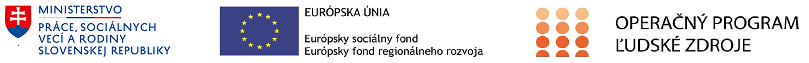 Formulár príkladov dobrej praxe  a)		                                         Názov projektuPodpora deinštitucionalizácie náhradnej starostlivostiNázov operačného programuĽudské zdrojeKód výzvy a ITMS2014+ kód projektuOP ĽZ NP 2015/4.2.1/02                                                                  kód ITMS2014+:   312041A150Názov prioritnej osi, investičnej priority a špecifického cieľa4 Sociálne začlenenie 4.2 Zlepšenie prístupu k cenovo prístupným, trvalo udržateľným a kvalitným službám vrátane zdravotnej starostlivosti a sociálnych služieb všeobecného záujmu4.2.1 Prechod z inštitucionálnej na komunitnú starostlivosťMiesto realizácie projektu (mesto/okres/samosprávny kraj) Trnavský kraj, Trenčiansky kraj, Nitriansky kraj, Banskobystrický kraj, Žilinský kraj, Prešovský kraj, Košický kraj, Bratislavský krajČasový rámec realizácie projektu (dátum začatia a dátum ukončenia realizácie projektu:  ddmmrrrr – ddmmrrrr) 01.12.2015 - 31.12.2018 Rozpočet projektu (celkové náklady na projekt a výška  poskytnutého nenávratného finančného príspevku)17 782 866,04 EURKontaktné údaje prijímateľa (názov a sídlo prijímateľa, meno kontaktnej osoby pre projekt,  telefón, fax, e-mail, webová stránka)Ústredie práce, sociálnych vecí a rodiny Špitálska 8, 812 67 Bratislava Slovenská republikaMgr. Andrej Bubák+421 22 0455 820andrej.bubak@upsvr.gov.skwww.upsvar.skCiele projektu  (uveďte kľúčové slová)Cieľ projektu:Podpora procesu deinštitucionalizácie  náhradnej starostlivosti resp. prechodu z inštitucionálnej na komunitnú starostlivosť. Cieľové skupiny (uveďte kľúčové slová) deti, plnoleté fyzické osoby a rodiny, pre ktoré sa vykonávajú opatrenia sociálnoprávnej ochrany detí a sociálnej kurately,subjekty vykonávajúce opatrenia sociálnoprávnej ochrany detí a sociálnej kurately,zamestnanci vykonávajúci politiky a opatrenia v oblasti sociálneho začlenenia vo verejnom aj v neverejnom sektore.Stručný opis projektu: (max. 50 riadkov)CieleHlavným cieľom projektu je podpora procesu deinštitucionalizácie  náhradnej starostlivosti resp. prechodu z inštitucionálnej na komunitnú starostlivosť realizovaná prostredníctvom podpory:rozvoja vybraných opatrení sociálnoprávnej ochrany detí a sociálnej kurately,rozvoja celoživotného vzdelávania zamestnancov Sociálnoprávnej ochrany detí a sociálnej kurately (ďalej len „SPODaSK“), tvorby odborných tímov a výkonu odborných činností,programov a aktivít zameraných na klientov v procese deinštitucionalizácie.Projekt bude realizovaný prostredníctvom hlavnej aktivity 1 Podpora práce s rodinou. Hlavná aktivita sa bude realizovať prostredníctvom troch podaktivít: 1.1. Podpora rozvoja vybraných opatrení SPODaSK za účelom predchádzania vyňatia dieťaťa z rodiny a sanácie rodiny,1.2.  Podpora náhradnej rodinnej starostlivosti,1.3   Externá evaluácia.Merateľné ukazovatele projektu:počet podporovaných kapacít nových, inovatívnych služieb alebo opatrení na komunitnej úrovni, v domácom prostredí, otvorenom prostredí alebo náhradnom prostredí,počet podporených kapacít nových, inovatívnych služieb alebo opatrení na komunitnej úrovni, v domácom prostredí, otvorenom prostredí alebo náhradnom prostredí 6 mesiacov po ukončení projektu,počet projektov zameraných na verejné správy alebo sociálne služby na vnútroštátnej, regionálnej a miestnej úrovni.Plánované aktivity (max. 15 riadkov)Hlavná aktivita:Podpora práce s rodinou 1.1 Podpora rozvoja vybraných opatrení SPODASK za účelom predchádzania vyňatia dieťaťa   z rodiny a sanácie rodiny1.1.1 Rozšírenie implementácie Inovatívneho modelu manažmentu sanácie rodiny1.1.2 Podpora koordinácie práce s rodinou1.1.3 Vzdelávanie zamestnancov SPODaSK v oblasti s rodinou1.2 Podpora náhradnej rodinnej starostlivosti1.2.1 Program odbornej podpory náhradných rodín v podmienkach úradov PSVR1.2.2 Program prípravy a podpory pestúnskej starostlivosti pre ťažko umiestniteľné deti v podmienkach, úradov PSVR1.2.3 Vzdelávanie v náhradnej rodinnej starostlivosti1.3 Externá evaluáciaRiadenie projektuPublicita a informovanosťPlánované publikácie zamerané na šírenie výsledkov projektu, webové stránky alebo iné plánované aktivityPublicita a informovanosť bude zabezpečená počas celého obdobia trvania realizácie projektu a bude sa riadiť Manuálom pre informovanie a komunikáciu pre prijímateľov v rámci EŠIF (2014-2020) pre Operačný program Ľudské zdroje.